Einstieg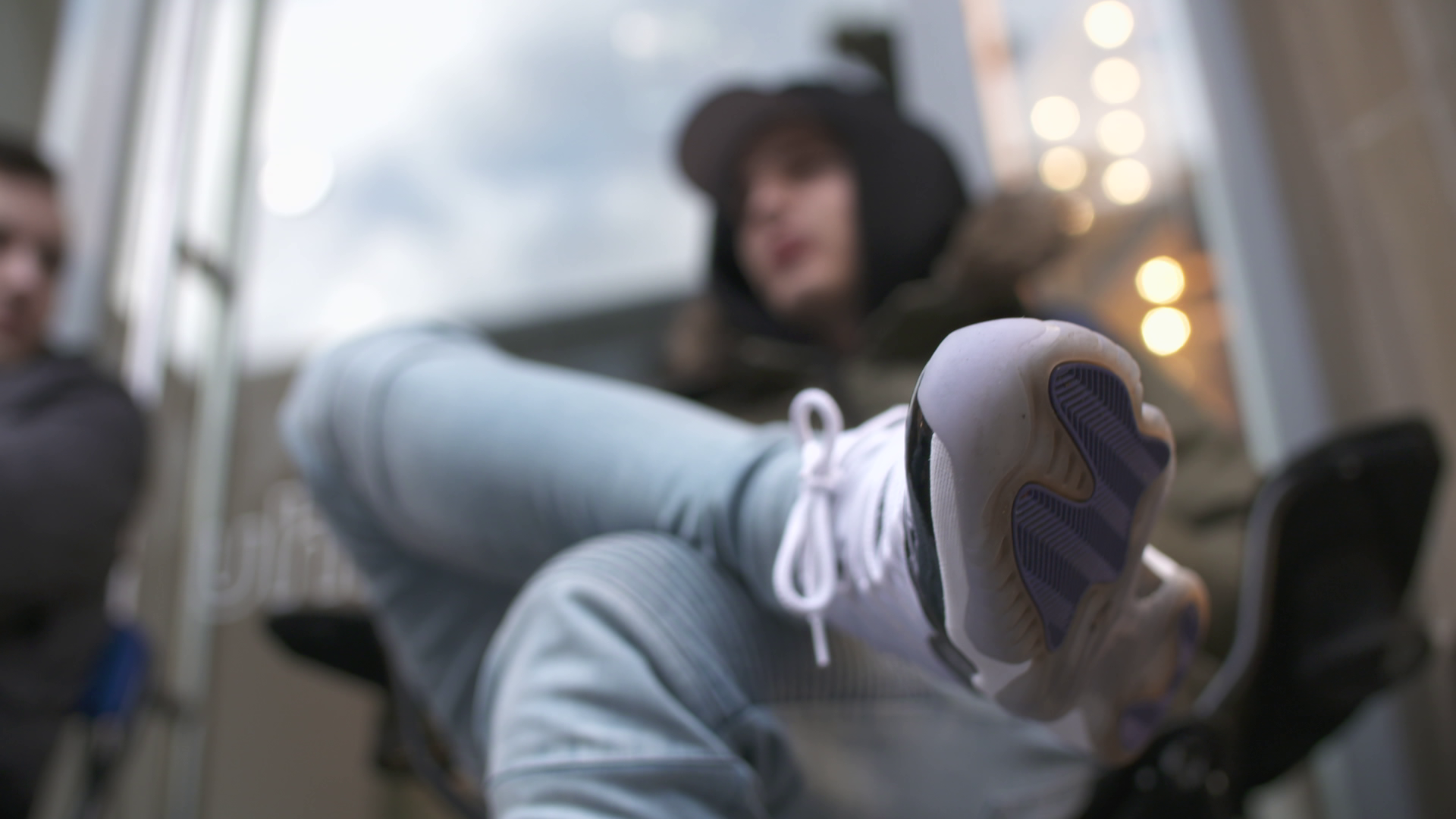 Welchen Turnschuh trägst du?Partnerinterview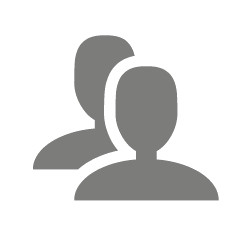 1. Welche Turnschuhmarken kennst du?       Nike             Adidas          Ethletics	       Converse              Puma                 ……………………………………………………………………………………………………2. Welche Marken besitzt du?……………………………………………………………………………………………………………3.  Wie viel Geld gibst du durchschnittlich für Turnschuhe beziehungsweise Sneaker aus?       20-50 Euro  	   50-100 Euro 		100-180 Euro4. Welche Faktoren beeinflussen dich bei deinem Schuhkauf?               Marke                          günstiger Preis	    berühmte Personen, die den Schuh tragen               Aussehen / Design		    Aktualität		     Qualität               ………………………………………………………………………………………………5. Was weißt du bereits über die Produktion von Turnschuhen und Sneakers?Denke hierbei an Dinge wie Produktionsorte, Arbeitsschritte der Produktion und Menschen, die an der Produktion der Schuhe beteiligt sind.………………………………………………………………………………………………………………………………………………………………………………………………………………………………………………………………………………………………………………………………………………………………………………………………………………………………………………………………………………………………………………………………………………………………………………………………………………………………………………..